			 CURRICULUM VITAE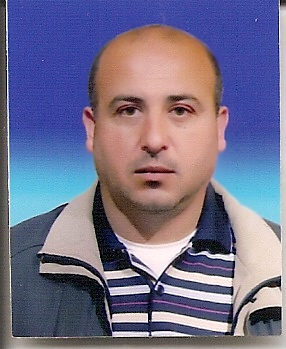 PERSONAL DATA:Name: 			Amin R. R. DAWWAS (ALATTRASH)Place of Birth: 		Kufr-RaiDate of Birth: 		11.06.65Nationality: 			Palestinian / JordanianSex: 				MaleMarital Status: 		MarriedReligion: 			MuslimAddress:			College of Law, Qatar UniversityArab American University – Jenin (on leave)				(Mobile): 0097466532419; 00970599 875934				E-Mail: amin.dawwas@gmail.comACADEMIC QUALIFICATIONS:Ph. D. in Law (International Trade Law, Private International Law) from the University of Humboldt, Berlin - Germany in 1998.Ph. D. in Law (Civil Law, Law of Contracts) from the University of Fribourg, Switzerland in 1996.M. A. in Law from the University of Jordan in 1992, with an average of 82.2%.B. A. in Law from the University of Jordan in 1986, with an average of 79.6% (v. good).A certificate of the general secondary education in 1983, with an average of 91.5%. SCIENTIFIC AWARDS:Abdul Hameed Shoman Prize for Legal and Sharia Studies for Young Arab Researchers for 1999.A "Certificate of Merit" from the Institute of International Commercial Law at the Pace University School of Law in 1994.A "Distinction Certificate" from the University of Jordan - Deanery of Student Affairs in 1991. PUBLICATIONS:Amin Dawwas, “Dépeçage of Contract in Choice of Law: Hague Principles and Arab Laws Compared”, Journal of Private International Law, doi 10.1080/17441048.2021.1967622.Amin Dawwas, “Agreed Payment for Non-Performance Under UNIDROIT Principles and Arab Region Laws”, Uniform Law Review 2021; unab019, https://doi.org/10.1093/ulr/unab019.Amin Dawwas, “Kuwaiti Perspectives on the Hague Principles”, in: Girsberger/Kadner Graziano/Neels (Eds.), Choice of Law in International Commercial Contracts: Global Perspectives on the Hague Principles, Oxford, OUP: 2021.Amin Dawwas, “Palestinian Perspectives on the Hague Principles”, in: Girsberger/Kadner Graziano/Neels (Eds.), Choice of Law in International Commercial Contracts: Global Perspectives on the Hague Principles, Oxford, OUP: 2021.Amin Dawwas, “Law Applicable to Foreign Investment Contracts”, Kuwait International Law School Journal, Vol. 8, Special Supplement, No. 8, Part 1, December 2020, pp. 151-192. https://journal.kilaw.edu.kw/wp-content/uploads/2021/09/151-192-Prof.-Amin-Dawwas.pdfAmin Dawwas, “Applicability of the UNIDROIT Principles as the Law Governing the Merits of Arbitration in the GCC Countries”, Arab Law Quarterly, Vol. 35 (2021): Issue 4 (Sep 2021), pp. 466-487. https://brill.com/view/journals/alq/35/4/article-p466_5.xmlAmin Dawwas et al, “Restructuring of Distressed Debtor: Concept and Personal Scope in the UAE and Egyptian Legislations”, Kuwait International Law School Journal, Vol. 7, Issue 3, September 2019, pp. 43-75. https://journal.kilaw.edu.kw/restructuring-of-distressed-debtor-concept-and-personal-scopein-the-uae-and-egyptian-legislations/?lang=enAmin Dawwas et al, “Challenges Arising from the Retailer’s Use of Standard Terms in B2C E-Contracts”, Kuwait International Law School Journal, Special Supplement, No. 4, Part 1, May 2019, pp. 43-62.Amin Dawwas, "Parties' Choice of 'Rules of Law' to Govern the International Commercial Contract Before National Courts", (in Arabic), Arab American University Research Journal, Vol. 5, No. 1, 2019, pp. 78-104. https://www.aaup.edu/Research/Journals/journal-arab-american-university/Archive/Volume-5/Issue-1/2018/parties%E2%80%99-choice-%E2%80%9Crules-law%E2%80%9D-govern-international-commercial-contract-national-courtsAmin Dawwas et al, "Precautionary Attachment on the Shares under the Emiriti Law (A Study in the Civil Procedures and Company Laws)", AAU Journal of Business and Law, Vol. 1, No. 2, 2017, pp. 23-42.Amin Dawwas, “Introduction: Defining the UPCC”, (in Arabic), in: Commentary on the 2010 Unidroit Principles of International Commercial Contracts, Part One, Commented by Some Arab Scholars, El-Halabi Legal 
Publications, 2017, pp. 15-32.Amin Dawwas, “Commentary on the Preamble of UPCC”, (in Arabic), in: Commentary on the 2010 Unidroit Principles of International Commercial Contracts, Part One, Commented by Some Arab Scholars, El-Halabi Legal 
Publications, 2017, pp. 33-204.Amin Dawwas, “Commentary on Chapter One (General Provisions) of UPCC”, (in Arabic), in: Commentary on the 2010 Unidroit Principles of International Commercial Contracts, Part One, Commented by Some Arab Scholars, El-Halabi Legal 
Publications, 2017, pp. 205-403.Amin Dawwas / Nisreen Mahasneh, “Commentary on Chapter Five of UPCC”, (in Arabic), in: Commentary on the 2010 Unidroit Principles of International Commercial Contracts, Part One, Commented by Some Arab Scholars, El-Halabi Legal 
Publications, 2017, pp. 633-763.Amin Dawwas, “Applicability of CISG to Kuwaiti Businesses”, (in English), Kuwait International Law School Journal, Vol. 2, Issue 7, 2014, pp. 27-98. https://journal.kilaw.edu.kw/applicability-of-cisg-to-kuwaiti-businesses/?lang=enAmin Dawwas, “Law Applicable to the Merits of International Commercial Arbitration: MAL, PAL and KCCCP Compared”, Kuwait International Law School Journal, Vo. 2, Issue 6, 2014, pp. 25-76. https://journal.kilaw.edu.kw/law-applicable-to-the-merits-of-international-commercial-arbitration-mal-pal-and-kcccp-compared/?lang=enAmin Dawwas, “At Will Sources of Obligations”, 2nd edition, (in Arabic), Shorok Press, Amman / Ramallah, 2014.Amin Dawwas, “Conflict of Laws in Palestine – A Comparative Study (in Light of Jurisprudence)”, 2nd edition, (in Arabic), Shorok Press, Amman / Ramallah, 2014.Amin Dawwas, “Non-Will Sources of Obligations A Comparative Study”, 2013, (in Arabic), ALMANHAL Database (http://www.almanhal.com), Document No. 10756084, ISBN: 9789950850828.Amin Dawwas, United Nations Convention on Contracts for the International Sale of Goods (1980) [CISG], in Light of Jurisprudence and Doctrine, (in Arabic), AAUJ-Deanship of Scientific Research, 2013.Amin Dawwas, Lands Law (in Arabic), Palestine Judicial Institute – Ramallah, 2013.Amin Dawwas et al., Contract of Sale Under Mejella – A Comparative Study, (in Arabic), Palestine Judicial Institute – Ramallah, 2013.Amin Dawwas, Mejella and Civil Wrongs Ordinance (in Arabic), Palestine Judicial Institute – Ramallah, 2012.Amin Dawwas, “Non-Conformity of Goods in Light of CISG, Unidroit Principles and the Palestinian Commercial Law Draft”, (in English), Journal of Sharia’ and Law, United Arab Emirates University, Vol. 52 (October 2012), pp. 25-108, also available at: http://sljournal.uaeu.ac.ae/issues/52/images/3-%20English%20-%20.pdf.Amin Dawwas, “Anticipatory Avoidance of Contract: CISG and Egyptian Law Compared”, (in English), in: Nordic Journal of Commercial Law, Issue 2012#1, available at: http://www.njcl.utu.fi/1_2012/amin_dawwas.pdf.Amin Dawwas / Yousef Shandi, “Applicability of the CISG to Arab Countries”, (in English),  Uniform Law Review, Issue 4, 2011, pp. 813-841, also available at: http://digitalcommons.pace.edu/pilronline/21/.Amin Dawwas, Types of Land Tenure in the West Bank, in: Koen Byttebier & Kim Van der Borght (eds.), Imagining a Shared Future: Perspectives on Law, Conflict and Economic Development in the Middle East ,Cameron May, 2011 , pp. 45-87.Amin Dawwas, “Choice of Law Applicable to e-Contract”, (in Arabic), An-Najah University Journal for Research B: (Humanities), Vol. 25, Issue 10, 2011, pp. 2535-2558, also available at: http://scholar.najah.edu/sites/default/files/journal-article/choice-law-applicable-e-contract.pdf.Amin Dawwas, “Alteration of the Contractual Equilibrium Under the Unidroit Principles”, (in English), Pace International Law Review Online Companion, December 2010, available at : http://digitalcommons.pace.edu/pilronline/21/Amin Dawwas et al., “Small & Medium Enterprises between the Provision and Application Selected Topics”, (in Arabic), Law Institute - Birzeit University, 2010.Amin Dawwas, “Applicability of the 2004 ALI / UNIDROIT Principles of Transnational Civil Procedure”, (in Arabic), An-Najah University Journal for Research B: (Humanities), Vol. 22, No. 4, 2008, pp. 1259 – 1297, also available at: http://scholar.najah.edu/sites/default/files/journal-article/applicability-2004-ali-unidroit-principles-%E2%80%8Etransnational-civil-procedure.pdf.Amin Dawwas, “Scope of Application of the Unidroit Principles 2004 to the International Commercial Contracts”, (in Arabic), Journal of Law - Kuwait University, Vol. 32, No. 2 (2008).Amin Dawwas, “Cut-Off the Contractual Negotiations Without Any Just Reason”, (in Arabic), Sharjah University Journal of Legal Sharia’ Sciences, Vol. 5, No. 1 (2008), pp. 167-221.Amin Dawwas, “The Right to Suspend Performance Under CISG”, (in Arabic), Journal of Law - Bahrain University, Vol. 5, Additional No. (2008), pp. 81-133.Amin Dawwas, “Role of the Court in Arbitration Procedures Under Palestinian and Jordanian Arbitration Laws A Comparative Study”,(in Arabic), Journal of Law - Bahrain University, Vol. 5, No. 1 (2008), pp. 451-496.Amin Dawwas, “Open Price under the 1980 United Nations Convention on Contracts for the International Sale of Goods”, (in Arabic), “Abhath El-Yarmouk” Journal (Humanities and Social Sciences), Irbid, Vol. 23, No. 3 (2007), pp. 831-880.Amin Dawwas, “Incorporation of Standard Terms in Contracts”, (in Arabic), Journal of Law - Bahrain University, Vol. 4, No. 1 (2007), pp. 133-176.Amin Dawwas, “Effects of Obligations”, (in Arabic), Shorok Press, 2005.Amin Dawwas, “Assignment of Debts and Rights in the Draft Civil Law of Palestine”, (in Arabic), An-Najah University Journal for Research B: (Humanities), Vol. 19, No. 3, 2005, pp. 759-796, also available at: http://journals.najah.edu/media/journals/full_texts/assignment-rights-and-debts-draft-civil-law-palestine--comparative-study.pdf.Amin Dawwas, “At Will Sources of Obligations”, (in Arabic), Shorok Press, 2004.Amin Dawwas et al., “Memorandum of the Draft Commercial Law of Palestine”, (in Arabic), Diwan Alfatwa Wattshree’ - Palestine, 2003.Amin Dawwas, “Conflict of Laws in Palestine”, (in Arabic), Shorok Press, 2001.Amin Dawwas, „Damages Under CISG and UNIDROIT Principles”, (in English), Journal of Law - Kuwait University, Vol. 23, No. 4 (1999), pp. 11-36.Amin Dawwas, „The 1988 UNIDROIT Convention on International Factoring“, (in English), Journal of Law - Kuwait University, Vol. 23, No. 3 (1999), pp. 11-75.Amin Dawwas, „Non-Performance Under CISG and UNIDROIT Principles”, (in English), Journal of King So'ud (Administrative Sciences), Vol. 12, No. 1 (1420 AH).Amin Dawwas, “Gueltigkeit des Vertrages und das UN-Kaufrecht”, (in German) i.e. "Contract Validity and the UN Sales Law", Ph. D. dissertation at the University of Humboldt, Berlin – Germany, 1998.Amin Dawwas, „The 1988 UNIDROIT Convention on International Financial Leasing“, (in English), Journal of Law - Kuwait University, Vol. 21, No. 4 (1997), pp. 3 - 56.Amin Dawwas, „Uniform Interpretation Under Article 7/1 CISG“, (in English), DIRASAT Journal - University of Jordan (Law and Shari'a Sciences), Vol. 25, No. 1 (1998), pp. 206 - 225.Amin Dawwas, „Non-Performance and Damages Under CISG and UNIDROIT Principles”, (in English), Comp. L. Rev. (Japan), Vol. 31 No. 3 (1997), pp. 225 - 277.Amin Dawwas, „Impediments Affecting Performance of the Contractual Obligation Under CISG, Islamic Law and the Jordanian Civil Law“, (in English),  Ph. D. dissertation at the University of Fribourg, Switzerland, 1996.Amin Dawwas, „The Concept of Foreseeability Under the UN Convention on Contracts for the International Sale of Goods“, (in English), Journal of Law - Kuwait University, Vol. 19, No. 4 (1995), pp. 3 - 29.Amin Dawwas, "Judicial Review of the International Arbitration Awards", (in Arabic), Public Administration (Saudi Arabia), Vol. 35 No. 3 (1995), pp. 471 - 499.Amin Dawwas, "Compensation for Abusive Divorce in Jordan", (in English), in: Abus de Droit et Bonne Foi, edited by: Fribourg University (Switzerland) 1994, pp. 115 - 122.Amin Dawwas, "Abuse of the Exercise of Rights in Islamic Law and the Civil Codes of Arab Countries", (in English), Comp. L. Rev. (Japan), Vol. 27 No. 1 (1993), pp. 1 -25.Amin Dawwas, "Criteria of the Abuse of Rights in the Jordanian Civil Law, A Comparative Study with Islamic Jurisprudence and Positive Law", (in Arabic), M.A. thesis at the University of Jordan, 1992.Amin Dawwas, "The Israeli Settlements in the Occupied Arab Territories under the International Law", (in Arabic), SAMED Journal, Vol. 90 (1992), pp. 81 - 111.Amin Dawwas, "The Right of the Palestinian People for Self-Determination", (in Arabic), SAMED Journal (Amman), Vol. 87 (1992), pp. 10 - 31.PRACTICAL EXPERIENCE:Jan. 2022 up to present: Professor of Private Law at Qatar University.Sep. 2021 – Dec. 2021: Visiting Professor at Birzeit University. Sep. 2014 – Aug. 2021: On leave from AAUP; Professor of Private Law at Kuwait International Law School.2016 - 2018: Supervisor of Accreditation and Quality Assurance Office at Kuwait International Law School.2012 - 2014: Member on the council of the Accreditation and Quality Assurance Commission – Palestine Higher Education Ministry.2011 –2014: Professor of private law at the Arab American University in Jenin.2010 - 2011: Visiting professor at Birzeit University.2008: Promotion to full professorship.2007-2009: Vice-President of Academic Affairs at the Arab American University in Jenin.2004-2007: Dean of the law faculty of the Arab American University in Jenin.2001-2004: A capital markets specialist for the FMI (i.e. Financial Markets International Inc.).2001-2003: A consultant of the Palestine Securities Exchange.2003-2004: Associate professor at the Faculty of Law - An-Najah National University.1999-2003: Assistant professor at the Faculty of Law - An-Najah National University.1998-1999: Assistant professor at the Law Institute - Birzeit University.In addition,I have a license to practice Law in Palestine.I supervised and examined many master theses in private law in An-Najah National University, Birzeit University, Al-Quds University, Arab American University – Jenin and Kuwait International Law School. Co-supervisor of two PhD dissertations in the Free University in Brussels.I was a reporter/member on many committees in the An-Najah National University, Arab American University – Jenin, Birzeit University and Kuwait International Law School.I was a member on different law drafting committees in Palestine.ACTIVITIES:Participation in the Promising Leadership Program in 1986 under the supervision of the Dean of the Faculty of Student Affairs / University of Jordan. I thereby met many official leaders (e. g. Princes and Ministers) in Sultanate of Oman, Britain and Jordan.Participation in a summer program held in 1990 at I.S.I.S.C. (in Siracusa - Italy) on "The Protection of Human Rights".Participation in a seminar held in Olivone (Switzerland) on Abuse of Rights and Good Faith. I presented an essay about Abusive Divorce in Jordan.A 6-months visit to the Swiss Institute of Comparative Law in Lausanne (Switzerland) (15.07.92 - 15.01.93). I obtained the Van Calker scholarship of this Institute to do some researches in Law.	Participation in the scientific visit by Palestinian Law Professors to American Universities and Courts in Chicago, San Francisco and Washington DC from 30.03 – 16.04.2001.Participation in the workshop held in Georgia from 5-10.08.2002 on commercial law.A 2-months visit to the Swiss Institute of Comparative Law in Lausanne - Switzerland (summer 2003) in order to complete working on a civil law book.Participation in the first Palestinian Conference on Justice held in Ramallah (29/04/05 – 01/05/05). I presented an essay about Judicial Inspection in Palestine: Theory and Practice.Giving a lecture for the lawyers in Jenin about “election appeals” on Oct. 9, 2005.Giving a lecture for the lawyers in Jenin about “election crimes” on Nov. 16, 2005.Participation in a seminar held at the AAUJ Faculty of Law about “Judicial Independence” on Nov. 22, 2005. Participation in a seminar held at the Bar Association in Jenin about “Judicial Independence” on Nov. 29, 2005.Participation in a Conference on Independence of Lawyers and Rule of Law: “Effective Law Profession Safeguards Human Rights”, held in Ramallah (09/12/05). I presented an essay about “Teaching Law Plans of the Palestinian Law faculties and Their Role in Graduating Efficient Lawyers”.Participation in the International Expert Conference: Which Model for Judicial Education in Palestine? Held in Jericho: December14-16, 2005.Completing the Template For Country Assessment Of Corporate Governance, (Abridged For Wb&G Corporate Governance Code Project), submitted to Corporation Finance, International on Feb 15, 2006.Participation in the International Conference: Legal Aspects of the European Mediterranean Economic Integration, held in Birzeit on 18 March 2006 under the auspices of Birzeit University and Konrad Adenauer Stiftung.Participation in the Workshop on Insurance Law, organized by Musawah on 16/5/2006 in the Bar Association in Jenin.A 2-months visit to the Max Planck Institute of Foreign and Comparative Law – Hamburg / Germany (summer 2006), under DAAD scholarship I obtained to prepare a scholarly work.Participation in the  International ARCA-Net Conference “Conflicts, Conflict Resolution and Natural Resources in the Middle East” from 03 to 08 December, 2006 at the University of Tehran and Qom Campus, Iran, with a paper entitled: “Legal Aspects of the Palestinian-Israeli Conflict on the Israeli Settlements in the West Bank”.Participation in the Brussels international conference on “Law and Economic Development: Towards Constructive Engagement in the Middle East”, 22-23 February 2007.Participation with an essay on “Role of the Competent Court in the Appointment and Challenge of Arbitrators: A Comparative Study” in the Workshops of Continuing Legal Education, Organized by the Palestinian Bar Association and Arkan Project Sponsored by USAID, February – April 2007. A 2-months-scholarship from the Max Planck Institute of Foreign and Comparative Law – Hamburg / Germany (summer 2007), in order to prepare a scholarly work there.Participation in the First Annual Palestinian Capital Market Forum “Palestine Securities Exchange, A Decade of Achievements and Challenges”, Ramallah – Gaza, 8-9 September 2007.In 2008, I worked as a legal expert of the PCMA (i.e. Palestinian Capital Market Authority) in order to prepare the Palestine Code in corporate Governance.Participation in the Palestinian First Conference Against Execution, December 2008. I submitted a paper on “Death Penalty Between Necessity and Reality”.A 2-months-research-scholarship from the Unidroit, i.e. the International Institute for the Unification of Private Law, Rome, (summer 2010).LANGUAGES:1. Arabic2. English3. German